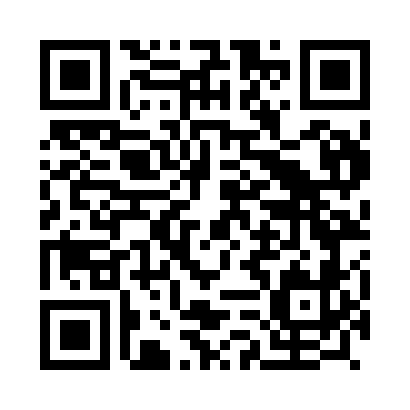 Prayer times for Acorda, PortugalWed 1 May 2024 - Fri 31 May 2024High Latitude Method: Angle Based RulePrayer Calculation Method: Muslim World LeagueAsar Calculation Method: HanafiPrayer times provided by https://www.salahtimes.comDateDayFajrSunriseDhuhrAsrMaghribIsha1Wed4:536:351:306:248:2610:022Thu4:526:341:306:258:2710:033Fri4:506:321:306:258:2810:044Sat4:486:311:306:268:2910:065Sun4:476:301:306:268:3010:076Mon4:456:291:306:278:3110:087Tue4:446:281:306:278:3210:108Wed4:426:271:306:288:3310:119Thu4:416:261:306:288:3410:1310Fri4:396:251:306:298:3510:1411Sat4:386:241:306:308:3610:1512Sun4:366:231:306:308:3710:1713Mon4:356:221:306:318:3810:1814Tue4:346:211:306:318:3910:1915Wed4:326:201:306:328:4010:2116Thu4:316:191:306:328:4010:2217Fri4:306:181:306:338:4110:2318Sat4:286:181:306:338:4210:2519Sun4:276:171:306:348:4310:2620Mon4:266:161:306:348:4410:2721Tue4:256:151:306:358:4510:2822Wed4:236:151:306:358:4610:3023Thu4:226:141:306:358:4710:3124Fri4:216:131:306:368:4710:3225Sat4:206:131:306:368:4810:3326Sun4:196:121:306:378:4910:3527Mon4:186:121:306:378:5010:3628Tue4:176:111:316:388:5010:3729Wed4:166:111:316:388:5110:3830Thu4:156:101:316:398:5210:3931Fri4:156:101:316:398:5310:40